СОВЕТ ГОРОДСКОГО ПОСЕЛЕНИЯ «ГОРОДКРАСНОКАМЕНСК» МУНИЦИПАЛЬНОГО РАЙОНА «ГОРОД КРАСНОКАМЕНСК И КРАСНОКАМЕНСКИЙ РАЙОН» ЗАБАЙКАЛЬСКОГО КРАЯРЕШЕНИЕПринято Советом городского поселения «Город Краснокаменск» «30» марта 2023 годаРассмотрев заключение о результатах публичных слушаний (итоговый документ), проведенных 09 марта 2022 года по проекту вносимых изменений в правила землепользования и застройки городского поселения «Город Краснокаменск» муниципального района «Город Краснокаменск и Краснокаменский район» Забайкальского края, принимая во внимание Решение Совета городского поселения «Город Краснокаменск» от « 30» марта 2023 года № ___ «Об итогах проведения публичных слушаний по вопросу «О проекте вносимых изменений в правила землепользования и застройки городского поселения «Город Краснокаменск» муниципального района «Город Краснокаменск и Краснокаменский район» Забайкальского края», в соответствии с Федеральным законом от 06 октября 2003 года № 131–ФЗ «Об общих принципах организации местного самоуправления в Российской Федерации», Градостроительным кодексом Российской Федерации, Законом Забайкальского края от 29 декабря 2008 года № 113-ЗЗК «О градостроительной деятельности в Забайкальском крае», руководствуясь Уставом городского поселения «Город Краснокаменск», Совет городского поселения «Город Краснокаменск»,Р Е Ш И Л:1. Внести изменения в правила землепользования и застройки городского поселения «Город Краснокаменск» муниципального района «Город Краснокаменск и Краснокаменский район» Забайкальского края, утвержденные Решением Совета городского поселения «Город Краснокаменск» от 26 сентября 2019 года № 46, следующего содержания:1.1. В карте градостроительного зонирования городского поселения «Город Краснокаменск» муниципального района «Город Краснокаменск и Краснокаменский район» — Приложение № 1 и Приложение № 2 к правилам землепользования и застройки городского поселения «Город Краснокаменск» муниципального района «Город Краснокаменск и Краснокаменский район» Забайкальского края (далее – Карта) изменить часть зоны Т4 на зону Т3 для земельного участка с кадастровым номером 75:09:300413:428, согласно прилагаемому фрагменту Карты: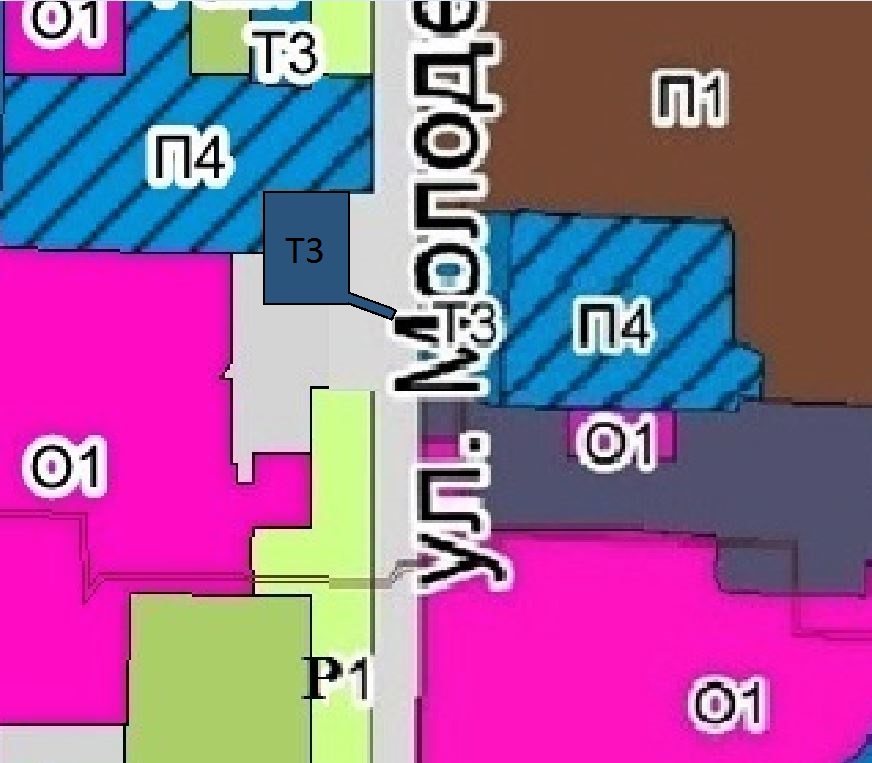 3. Контроль за исполнением решения возложить на Администрацию городского поселения «Город Краснокаменск» муниципального района «Город Краснокаменск и Краснокаменский район» Забайкальского края.4. Направить настоящее Решение Главе городского поселения «Город Краснокаменск» для подписания и опубликования (обнародования) в порядке, установленном Уставом городского поселения «Город Краснокаменск».О внесении изменений в правила землепользования и застройки городского поселения «Город Краснокаменск» муниципального района «Город Краснокаменск и Краснокаменский район» Забайкальского края«30» марта 2023 года_________(подпись)   М.П.Председатель Советагородского поселенияП.Н. БезбородовЗабайкальский край,город Краснокаменск«30» марта 2023 года№ _________(подпись)   М.П.Глава городского поселенияИ.Г. Мудрак